Prot. n.__________							     Milano, ______________							        Ai genitori, studenti, docenti delle classi _______________________________MOD. viaggi 3 – adesione/autorizzazione/consenso viaggio(da consegnare al Coordinatore di classe e/o al docente accompagnatore per adesione all’attività)Vista la programmazione del Consiglio di classeIl/la sottoscritto ______________________________________________________genitore dell’alunno ____________________________________della classe______AUTORIZZO che lo stesso partecipi al viaggio di istruzionecon il seguente Programma di massima:Consapevole che come da regolamento viaggi di istruzione:a)	in caso di preventivi superiori alla quota massima indicata non sarà possibile deliberare l’effettuazione del viaggio e pertanto sarà restituito l’acconto;b)	al di la del caso a), al fine di evitare successivi incrementi di quote dovute a diminuzione numero partecipanti e relative penali, il versamento in acconto sarà restituito solo in caso di particolari, gravi e motivate situazioni  dell’alunno che ne impediscano la partecipazione, valutate dal Consiglio di istitutoc)	il versamento in acconto non sarà restituito per successivo ritiro volontario dell’alunnod)	il programma dettagliato sarà fornito ad aggiudicazione gara. ALLEGO ALLA PRESENTE ATTESTAZIONE VERSAMENTO 1° ACCONTO E CONTESTUALMENTE DICHIARO DI ESSERE A CONOSCENZA DEL REGOLAMENTO DI ISTITUTO IN PARTICOLARE PER CIO’ CHE RIGUARDA IL COMPORTAMENTO ALUNNI ED ALTRESI’ ESONERO L’ISTITUTO DA QUALSIASI RESPONSABILITA’ PER LE CONSEGUENZE DI COMPORTAMENTI COMPIUTI DA MIO FIGLIO AVVERSO IL REGOLAMENTO E /O CON L’INTENTO DI  ELUDERE  LA VIGILANZA DEI DOCENTI.Firma del genitore o di chi ne fa le veci   _______________________________La commissione viaggi di istruzione vista la delibera del consiglio d’istituto del ________ e del collegio docenti del ________ comunica i seguenti dati relativi alla partecipazione ai viaggi d’istruzione per l ‘A.S. __________:•	solo per i viaggi che prevedono l’aereo come mezzo di trasporto il periodo è dal ___________•	costo: ____________________ •	Il costo comprende: ____________________________________•	Non comprende: trasferimento da/per aeroporto, tessera per i mezzi pubblici, pranzo, eventuali ingressi.•	L’acconto _________ da consegnare tassativamente entro __________ servirà per l’acquisto del biglietto che sarà nominativo e non rimborsabile in caso di rinuncia al viaggio•	L’acconto per i viaggi in pullman sarà il 50% del preventivo: _________________________ entro ___________________IL SALDO SARÀ EFFETTUATO ENTRO IL_______________Per i versamenti si seguiranno le seguenti modalità:Coordinate bancarie:ISTITUTO CASSIERE: Banca intesa san paolo spa filiale di via p. sarpi, 64 milanoCONTO CORRENTE INTESTATO A: Istituto superiore “D. Marignoni-M.Polo”IBAN: IT 44 Y 03069 09462 100000046016CAUSALE: Cognome e nome dello studente, classe, acconto viaggio a……Tutti gli studenti devono consegnare anche copia del proprio documento di identità con il quale viaggeranno. Gli studenti extracomunitari devono fare fotocopia del loro permesso di soggiorno o, se scaduto, della ricevuta del versamento per il suo rinnovo. Gli studenti con cittadinanza italiana devono essere in possesso della carta di identità integra e valida oltre sei mesi dopo la data del viaggio.Seguirà la circolare con i dettagli del programma.								Referente dei viaggi di istruzione        	 								  Prof.ssa Maria Vittoria Arcaro						     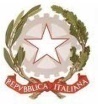 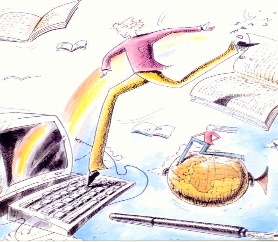 Ministero dell’Istruzione, dell’Università e della RicercaIstituto di Istruzione Superiore Statale“Daniele Marignoni – Marco Polo”Sede Melzi: Via Melzi D’Eril, n°9 - 20154 MILANO – Tel. 02313059 – Fax 0233103924Sede Demostene: Via Demostene, n°40 20128 Milano– Tel. 0249518420 - 1- Fax 0227000872Codice fiscale 97722510159 Cod. Mecc. MIIS102004 Codice univoco UFQW0Lwww.marignonipolo.edu.it  pec: miis102004@pec.istruzione.ite-mail: istitutomarignonipolo@gmail.com  miis102004@istruzione.itDESTINAZIONE/METADESTINAZIONE/METADURATADURATAPERIODOPERIODOMEZZO/I DI TRASPORTOMEZZO/I DI TRASPORTOPullman/Aereo/TrenoCON TRATTAMENTO diCON TRATTAMENTO dimezza pensioneALBERGO DI CATEGORIAALBERGO DI CATEGORIA3^COSTO ORIENTATIVO (quota massima prevista)COSTO ORIENTATIVO (quota massima prevista)1° ACCONTO  (entro________)1° ACCONTO  (entro________) (50%)ADESIONE (min. 3/4) N° ADESIONE (min. 3/4) N° INSEGNANTI   ACCOMPAGNATORIprof./prof.ssa _____________________________________________prof./prof.ssa______________________________________________prof./prof.ssa _____________________________________________prof./prof.ssa______________________________________________